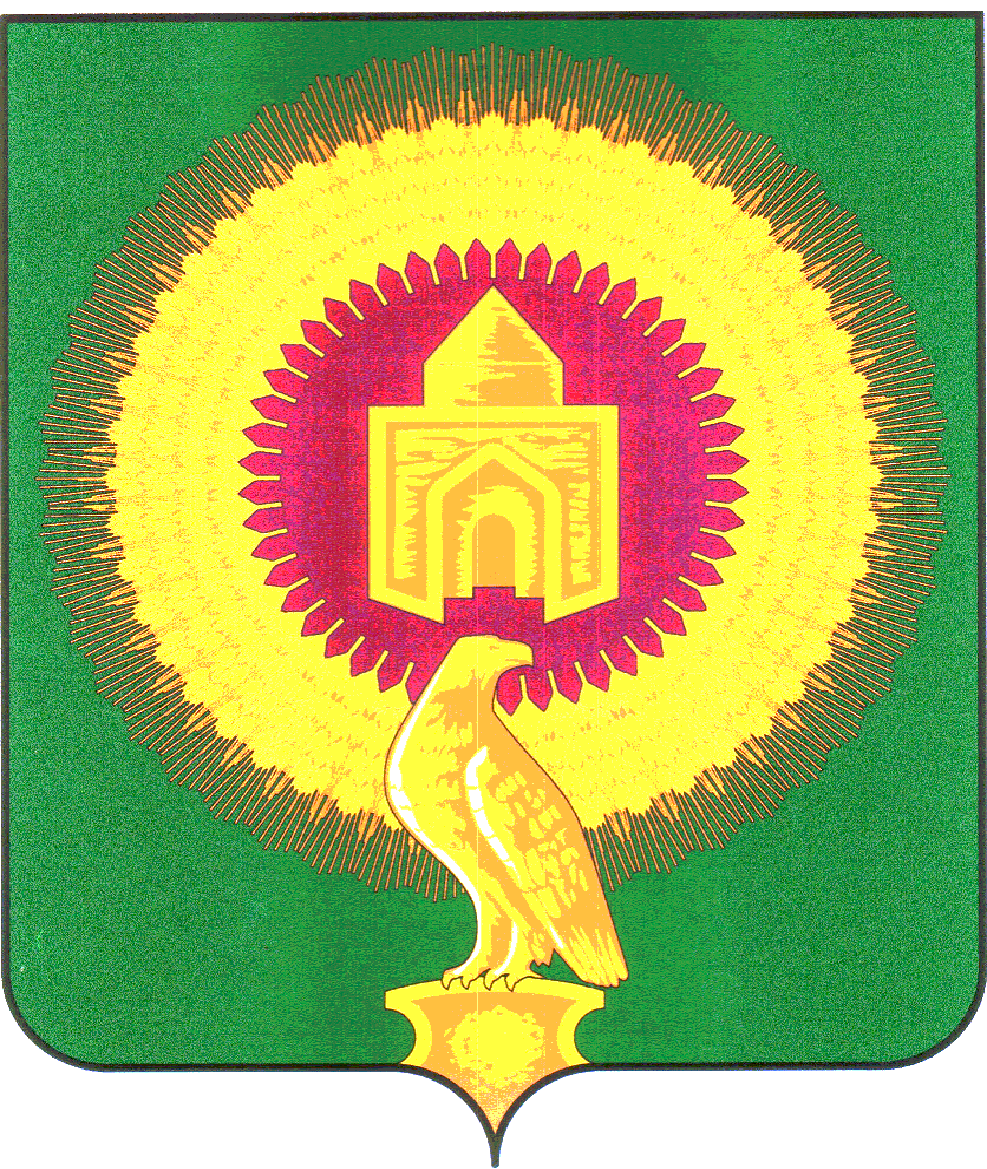 АДМИНИСТАРЦИЯНОВОУРАЛЬСКОГО СЕЛЬСКОГО ПОСЕЛЕНИЯ ВАРНЕНСКОГО МУНИЦИПАЛЬНОГО РАЙОНА ЧЕЛЯБИНСКОЙ ОБЛАСТИПОСТАНОВЛЕНИЕот  11.12.2015 года                          № 38п.Новый УралОб обеспечении антитеррористической и пожарной безопасности в период проведения новогодних и рождественских праздников.            В соответствии с Федеральным законом от 06 марта 2006 года № 35-ФЗ «О противодействии терроризму», Федеральным законом от 21 декабря 1994 года № 69-ФЗ «О пожарной безопасности», в целях обеспечения антитеррористической безопасности при проведения новогодних и рождественских праздников 2015-2016гг. администрация Новоуральского сельского поселения					П О СТ А Н О В Л Я Е Т :1. Рекомендовать руководителям предприятий и организаций независимо от организационно-правовой формы и формы собственности: 1) разработать планы профилактических мероприятий по обеспечению антитеррористической защиты и безаварийной работы объектов в период проведения новогодних и рождественских праздников;2) обеспечить исправность средств связи и сигнализации, работу сторожевой охраны;3) организовать круглосуточное дежурство руководящего состава в период с  31 декабря 2015 года по 10 января 2016 года;4) организовать проведение разъяснительной работы среди работников о необходимости повышения бдительности и гражданской ответственности в период подготовки и проведения праздничных мероприятий;5) при возникновении любых чрезвычайных ситуаций на объектах жизнеобеспечения немедленно предоставить информацию в администрацию Новоуральского сельского поселения6) провести инструкторско-методические занятия с работниками, персоналом по соблюдению правил пожарной безопасности и их действиям в чрезвычайных ситуациях;7) проверить наличие нормативного количества средств пожаротушения, их исправность источников пожарного водоснабжения, прилегающих к местам проведения мероприятий, провести очистку пожарных гидрантов от снега и наледи;8) проверить исправность системы пожарной сигнализации, довести порядок эвакуации при пожаре до сотрудников учреждения и участников мероприятия;9)       провести проверку электрооборудования и электротехнической продукции (елочные электрогирлянды, провода, кабели);10)категорически запретить использование электронагревательных приборов, пиротехнических изделий (фейерверки, салюты, ракеты и др), а также карнавальной продукции (хлопушки, бенгальские огни) во время проведения массовых мероприятий;11) после проведения мероприятия обеспечить выключение всех электроприборов, провести осмотр помещений.2. Рекомендовать руководителям предприятий торговли, независимо от форм собственности, осуществляющим розничную торговлю пиротехническими изделиями:1) производить реализацию пиротехнических изделий только при наличии сертификата соответствия пожарной безопасности (подлинник) на каждую партию изделий и заводской упаковке, а также при наличии инструкции по применению на русском языке;2) запретить реализацию группы товаров пиротехнической продукции лицам не достигшим возраста 16 лет.3. Рекомендовать населению Новоуральского сельского поселения:1) не оставлять без присмотра работающее электрооборудование в жилых домах и хозяйственных постройках, исключить использование самодельных обогревательных приборов, соблюдать меры пожарной безопасности;2) не приобретать и не использовать пиротехнические изделия не соответствующие требованиям, указанным в подпункте 1 пункта 2 настоящего постановления.4. Рекомендовать участковому инспектору полиции обеспечить ограничение доступа граждан с подозрительными предметами к местам проведения культурно-массовых мероприятий и к местам с массовым скоплением людей в период новогодних и рождественских праздников, в целях обеспечения безопасности и недопущения физического и материального вреда гражданам.5. Данное постановление разместить на официальном сайте администрации.6. Контроль за выполнением постановления оставляю за собой.Глава Новоуральского сельского поселения:			Н.А.Гладских